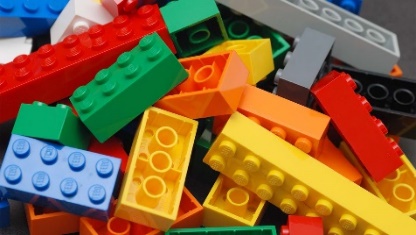 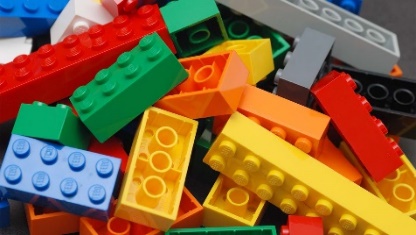 Upozornění !!!Platba za LEGO KROUŽEK pro nahlášené děti1/2023 – 5/2023  = 1 000,- KčÚPLATU ZA KROUŽEK ZASÍLEJTE NA ČÍSLO ÚČTU MŠDO 31. 1. 202330031-1809738389/0800Do poznámky uveďte jméno a příjmení dítěte.(V případě změny termínu budete vždy včas informováni).12.1. 2023	   26.1. 2023  9.2.2023	   23.2. 2023                          9.3. 2023        23.3. 2023			     6.4. 2023	       20.4. 2023			     4.5. 2023	       18.5. 2023-------------------------------------------------------------Pokud nebudete pokračovat v návštěvě LEGO kroužku, oznamte prosím, tuto změnu u p. učitelky ve třídě. Vyvěšeno:  9.12. 2022